Department of Police, Fire and Emergency Management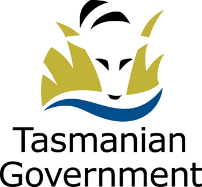 STATEMENT OF DUTIESFocus:To build community capacity to prevent, prepare for and respond to bushfires and fires in the home.Primary Duties:Plan and develop evidence-based community development strategies for identified communities and client groups. The main focus of the role will be to implement the Bushfire Ready Neighbourhoods program in consultation with the Community Development Coordinator.Develop and maintain strategic partnerships; consult and collaborate with key internal and external stakeholders, including relevant community stakeholders and local networks.Undertake targeted community development and capacity building activities with identified communities.Collect, collate analyse and apply relevant quantitative and qualitative data.Produce briefings, minutes, reports and other documents related to consultation and community development activities.Participate in planning and evaluation activities related to bushfire safety and home fire safety programs and activities.Scope of Work:Directly responsible to the Community Development Coordinator for:The development and delivery of effective community development programs, with a specific focus on implementing the Bushfire Ready Neighbourhoods program;The achievement of outcomes consistent with the organisation’s goals;The effective management of allocated resources;Direction and Supervision:The Community Development Officer works independently and takes advice and guidance from the Community Development Coordinator in relation to overall direction and priorities and other areas with which the incumbent is unfamiliar.  Once priorities are determined, the incumbent is expected to exercise initiative and manage projects, seeking advice and guidance as necessary.  Selection Criteria:Proven capability in developing, delivering and evaluating community development projects.Demonstrated analytical and research skills, including conducting research through community consultation.High level interpersonal and oral communication skills, including the ability to develop partnerships and work collaboratively with diverse community groups, research organisations and government agencies.High level written communication skills, including the ability to present information in a professional manner for a range of purposes and audiences. Demonstrated understanding of contemporary issues in bushfire and home fire safety in Tasmania. Demonstrated ability to work with minimal supervision and manage workloads, including the ability to successfully undertake projects and deliver outcomes within specific timeframes.Demonstrated capacity to maintain a safe workplace that is free from harassment and discrimination, and values the diversity of the people involved in the workplace. Qualifications and Experience:Desirable:Recognised qualifications in community development or other relevant field. Experience delivering programs in an emergency management context. Essential Requirements:Pre-Employment ChecksThe Head of the State Service has determined that a person nominated for appointment to this position is to satisfy a pre-employment check before taking up the appointment, promotion or transfer. Any relevant serious criminal offence or repeated serious offences over any period, which are not mitigated by additional information, may provide grounds for declining an application for appointment. Such offences would include, but are not limited to:Arson and fire setting;Sexual offences;Dishonesty (e.g. theft, burglary, breaking and entering, fraud);Deception (e.g. obtaining an advantage by deception);Making false declarations;Violent crimes and crimes against the person;Malicious damage and destruction to propertyTrafficking of narcotic substance;False alarm raising.Code of Conduct:The State Service Code of Conduct, which is contained in Section 9 of the State Service Act 2000 (the Act), reinforces and upholds the State Service Principles (s7) by establishing standards of behaviour and conduct that apply to all employees, including the person undertaking these duties, senior officers and Heads of Agency.Environment and Conditions:The Department of Police, Fire and Emergency Management (DPFEM) is an agency created under the State Service Act 2000. It consists of four operational services: Tasmania Police, Tasmania Fire Service, State Emergency Service and Forensic Science Service Tasmania. The operational services are supported by a range of support functions. DPFEM strives to provide services that are responsive, socially inclusive and focused on policing, emergency response, community preparedness and emergency management outcomes that contribute to a safe and secure community. The services are delivered by sworn Police Officers, State Service employees (including firefighters and support staff) and volunteers. DPFEM works to make our community safe through the provision of a range of different emergency services, and improve our understanding and respect for our diverse community values and lifestyles. DPFEM wants a safe workplace where employees work in a manner that reflects the organisational values.  The person undertaking these duties is expected to actively participate in developing and maintaining safe work practices and to behave in a manner consistent with the organisational values.DPFEM is committed to building inclusive workplaces and having a workforce that reflects the diversity of the community we serve. We do this by ensuring that the culture, values and behaviours of DPFEM enable everyone to be respected in the workplace and to have equal access to opportunities and resources. We recognise and respect individual differences as well as people’s career path, life experiences and education and we value how these differences can have a positive influence on problem solving, team dynamics and decision making within our organisation. DPFEM does not tolerate violence, especially violence against women and children.The working environment is largely office based, however intra-state travel may be required. During emergency incidents, the person undertaking these duties may be required to provide support for the emergency incident.Employees can expect to be allocated duties, not specifically mentioned in this document, that are within the capacity, qualifications and experience normally expected from persons occupying positions at this classification level. Terms and conditions of employment are in accordance with the Tasmanian State Service Award.ApprovedF NOVY
MANAGER, EMPLOYMENT AND ADVISORY SERVICES
BUSINESS AND EXECUTIVE SERVICES					

Date: 25 January 2023TitleCommunity Development OfficerPosition Number003512 (Hobart)Business UnitCommunity Fire SafetyBranch/SectionCommunity EducationLocationHobart Immediate SupervisorCommunity Development CoordinatorAwardTasmanian State Service AwardEmployment ConditionsFixed Term Full TimeClassificationBand 5